FM-UDINUS-BM-08-04/R0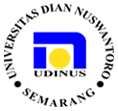 SILABUS MATA KULIAH	REVISI 	: 	0	TANGGAL BERLAKU	: 	1 September 2016 IDENTITASNama Mata Kuliah	:	Laboratorium Mikrobiologi Program Studi	:	S1- Kesehatan Masyarakat Fakultas	:	KesehatanBobot SKS	:	2 SKSElemen Kompetensi	:	Penunjang 			(Mampu menyusun dan menyajikan laporan hasil pengamatan, penyelidikan dan penelitian epidemiologi)Jenis Kompetensi	: 	MKBAlokasi Waktu Total	:	100 menit x 14 minggu tatap muka Deskripsi	:	Mata  kuliah ini adalah matakuliah praktikum yang merupakan mata kuliah penunjang kompetensi peminatan epidemiologi yang		akan melakukan praktikum tentang pembuatan media biakan, pemeriksaan Mycobacterium tuberkulosis pada sputum, pemeriksaan 		Plasmodium pada darah, Pemeriksaan Helminthes, pemeriksaan mikrobiologi pada makanan sumber keracunan, dan 		pemeriksaan mikrobiologi air. UNSUR-UNSUR SILABUSKompetensi DasarIndikator Pokok Bahasan/ Materi Strategi  PembelajaranAlokasi waktuReferensi/ AcuanEvaluasiMahasiswa mampu menjelaskan gambaran perkuliahan, materi yang akan dipelajari, manfaat mata kuliah, dan manajemen penggunaan laboratoriumMahasiswa mampu:menjelaskan deskripsi dan kompetensi mata kuliahmenyebutkan materi dan manfaat mata kuliahmenjelaskan deskripsi dan kompetensi mata kuliahmenjelaskan manajemen penggunaan laboratoriumPendahuluan Praktikum Mikrobiologiceramah diselingi tanya jawab, diskusi kelas dan membaca referensi.2 x 50’Silabi, RPKPS, dan Kontrak KuliahStandar mutu Laboratorium Fakultas Kesehatan Udinus, 2010Memberikan evaluasi dengan menanyakan secara langsung ke beberapa mahasiswaUTSMahasiswa akan mampu membuat media biakan cair (nutrient broth)Mahasiswa mampu:membedakan jenis-jenis media biakan cair melakukan cara sterilisasi media cairmembuat media cair (nutrient broth) untuk media biakan mikroorganisme Pembuatan Media Biakan Cair (Nutrient broth)Praktikum, diskusi kelas, pemberian tugas membaca referensi, dan membuat laporan praktikum2 x 50’Campbell, Reece-Mitchell, Biologi, Jilid 2, Erlangga, Jakarta, 2003Lud  Waluyo, 2010. Teknik dan Metode Dasar Mikrobiologi, UMM Press, ed 2,  MalangSuharyo, 2016. Petunjuk Praktikum Laboratorium Mikrobiologi, SemarangObservasi keaktifan mahasiswaPenilaian laporan praktikum  UTS Mahasiswa akan mampu membuat media biakan padat (nutrient agar)Mahasiswa mampu:membedakan jenis-jenis media biakan padat melakukan cara sterilisasi media padatmembuat media cair (nutrient agar) untuk media biakan mikroorganismeMedia Biakan Padat (Nutrient agar)Praktikum, diskusi kelas, pemberian tugas membaca referensi, dan membuat laporan praktikum2 x 50’Campbell, Reece-Mitchell, Biologi, Jilid 2, Erlangga, Jakarta, 2003Lud  Waluyo, 2010. Teknik dan Metode Dasar Mikrobiologi, UMM Press, ed 2,  MalangSuharyo, 2016. Petunjuk Praktikum Laboratorium Mikrobiologi, SemarangObservasi keaktifan mahasiswaPenilaian laporan praktikum  UTSKompetensi DasarIndikator Pokok Bahasan/ Materi Strategi  PembelajaranAlokasi waktuReferensi/ AcuanEvaluasiMahasiswa akan mampu melakukan pemeriksaan mikroskopis tuberkulosisMahasiswa mampu:melakukan pengambilan sampel sputummembuat sediaan dan pewarnaan sputummembuat media biakanmelakukan pemeriksaan mikroskopis Mycobacterium tuberculosisPemeriksaan Mycobacterium tuberculosisPraktikum, diskusi kelas, pemberian tugas membaca referensi, dan membuat laporan praktikum4 x 50’Kemenkes RI, 2012. Modul Pelatihan Pemeriksaan Dahak Mikroskopis TB, JakartaSuharyo, 2016. Petunjuk Praktikum Laboratorium Mikrobiologi, SemarangObservasi keaktifan mahasiswaPenilaian laporan praktikum  UTSMahasiswa akan mampu melakukan pemeriksaan mikroskopis Plasmodium spMahasiswa mampu:melakukan pengambilan sampel darah tepimembuat sediaan dan pewarnaan darah tipis membuat sediaan dan pewarnaan darah tebalmelakukan pemeriksaan mikroskopis Plasmodium sp.Pemeriksaan Plasmodium sp.Praktikum, diskusi kelas, pemberian tugas membaca referensi, dan membuat laporan praktikum4 x 50’Kemenkes RI, 2012. Pedoman Teknis Pemeriksaan Parasit Malaria, JakartaSuharyo, 2016. Petunjuk Praktikum Laboratorium Mikrobiologi, SemarangObservasi keaktifan mahasiswaPenilaian laporan praktikum  UTSMahasiswa akan mampu melakukan pemeriksaan mikroskopis Helminthes sp.Mahasiswa mampu:melakukan pengambilan sampel tinjamembuat sediaan tinja pemeriksaan mikroskopis Helminthes sp. Stadium telur dan dewasaPemeriksaan Mikroskopis Helminthes sp.Praktikum, diskusi kelas, pemberian tugas membaca referensi, dan membuat laporan praktikum6 x 50’Suharyo, 2016. Petunjuk Praktikum Laboratorium Mikrobiologi, SemarangObservasi keaktifan mahasiswaPenilaian laporan praktikum  UASKompetensi DasarIndikator Pokok Bahasan/ Materi Strategi  PembelajaranAlokasi waktuReferensi/ AcuanEvaluasiMahasiswa akan mampu melakukan pemeriksaan sumber keracunan makananMahasiswa mampu:melakukan pengambilan sampel makananmembuat sediaan pemeriksaan sampel makanan pemeriksaan mikroskopis mikroba penyebab keracunanPemeriksaan Keracunan MakananPraktikum, diskusi kelas, pemberian tugas membaca referensi, dan membuat laporan praktikum6 x 50’Suharyo, 2016. Petunjuk Praktikum Laboratorium Mikrobiologi, SemarangObservasi keaktifan mahasiswaPenilaian laporan praktikum  UASMahasiswa akan mampu melakukan pemeriksaan mikrobiologi airMahasiswa mampu:melakukan pengambilan sampel airmembuat sediaan pemeriksaan sampel air pemeriksaan mikroskopis mikroba airPemeriksaan Mikrobiologi AirPraktikum, diskusi kelas, pemberian tugas membaca referensi, dan membuat laporan praktikum2 x 50’Suharyo, 2016. Petunjuk Praktikum Laboratorium Mikrobiologi, SemarangObservasi keaktifan mahasiswaPenilaian laporan praktikum  UASDisiapkan oleh:Dosen PengampuSuharyo, SKM, M.KesDiperiksa oleh:Ketua Program StudiDr. MG. Catur Yuantari, SKM, M.KesDisahkan oleh:DekanDr.dr.Sri Andarini Indreswari, M.Kes